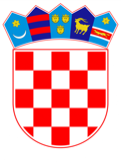 VLADA REPUBLIKE HRVATSKEZagreb, 30. prosinca 2020.____________________________________________________________________________________________________________________________________________________PRIJEDLOGNa temelju članka 31. stavka 3. Zakona o Vladi Republike Hrvatske (Narodne novine, br. 150/11, 119/14, 93/16 i 116/18), Vlada Republike Hrvatske je na sjednici održanoj 30. prosinca 2020. donijela ZAKLJUČAKZadužuje se Fond za zaštitu okoliša i energetsku učinkovitost da temeljem ovoga Zaključka doznači Karlovačkoj i Zagrebačkoj županiji svakoj po 5.000.000,00 kuna za sanaciju štete od potresa koji su se dogodili 28. i 29. prosinca 2020.Iznos iz točke 1. ovoga Zaključka uplatit će se na račun Karlovačke i Zagrebačke županije.Zadužuje se Fond za zaštitu okoliša i energetske učinkovitosti za praćenje namjenskog trošenja sredstava doznačenih u skladu s ovim Zaključkom.Klasa:Urbroj:Zagreb,							 			PREDSJEDNIK									    mr. sc. Andrej PlenkovićOBRAZLOŽENJEGrad Petrinju i njegovu okolicu 28. i 29. prosinca 2020. pogodio je niz razornih potresa. Magnituda najjačeg potresa iznosila je 6.2 prema Richteru, a intenzitet u epicentru VIII-IX stupnja EMS ljestvice. Potres se osjetio diljem Republike Hrvatske, ali i u okolnim državama. Obzirom da je Odlukom Vlade Republike Hrvatske od 30. prosinca 2020. otvoren račun za donacije financijskih sredstava u akciji „Pomoć za obnovu nakon potresa“ a da je potres izazvao značajnu štetu i na području Karlovačke i Zagrebačke županije, predlaže se donošenje predmetnog zaključka kojim bi se sredstava doznačila izravno na račune Karlovačke i Zagrebačke županije.Predlagatelj:Minstarstvo gospodarstva i održivog razvojaPredmet:Prijedlog Zaključka o zaduženju Fonda za zaštitu okoliša i energetsku učinkovitost za sanaciju štete od potresa koji su se dogodili 28. i 29. prosinca 2020.